Утверждено:Приказом Отдела культурыадминистрации Тогучинского районаот         №Положениео проведении районной выставки детского рисунка,посвященной Дню Победы«Одна победа на всех!»Районная выставка детского рисунка, посвященная Дню Победы «Одна победа на всех!» проводится в соответствии с годовым планом Тогучинского культурно - досугового центра на 2024 год, в рамках года Семьи и в рамках мероприятий, посвященных Дню Победы.Организаторы выставки: Управление культуры и спорта администрации Тогучинского района Новосибирской области и МБУК Тогучинского района «Тогучинский культурно–досуговый центр».Цели и задачи: Нравственное и патриотическое воспитание детей;Поддержка и развитие творческих способностей детей;Выявление у детей художественных способностей, навыков и умений;Воспитание эстетического вкуса.Дата и место проведения: с 02 по 17 мая 2024 года в Тогучинском КДЦ.Условия и порядок проведения:В выставке могут принимать участие дети в возрасте от 7 до 18 лет;Формат рисунка с рамкой А3, формат самого рисунка  А4; рамка 4см - БЕЛОГО ЦВЕТА (см. приложение 2).В правом нижнем углу указать название работы, ФИ автора, возраст, название клубного формирования ФИО руководителя, КДЦ или СДК От каждого СДК, ДК, клуба и ДО принимается не более 5-ти работ.Для участия в выставке заявки и работы принимаются до 28 апреля 2024 года в методический кабинет Тогучинского КДЦ.Награждение: Каждое клубное формирование или СДК будут отмечены Дипломом за участие.Работы, не оформленные по вышеуказанным требованиям, приниматься к участию в выставке не будут!По возникшим вопросам обращаться в методический кабинет МБУК Тогучинского района «Тогучинский КДЦ»,  заведующий отделом по работе с детьми - Ищенко Виктор Петрович. Телефон для справок 22-650 (методический кабинет). Адрес электронной почты metod.tog.kdc@mail.ruПриложение№1К положению о районной выставкедетского рисунка «Одна победа на всех!» Заявка на участие в районной выставке детского рисунка «Одна победа на всех!»Приложение № 2 Формат работы на выставку Рамка должна быть БЕЛОГО цвета.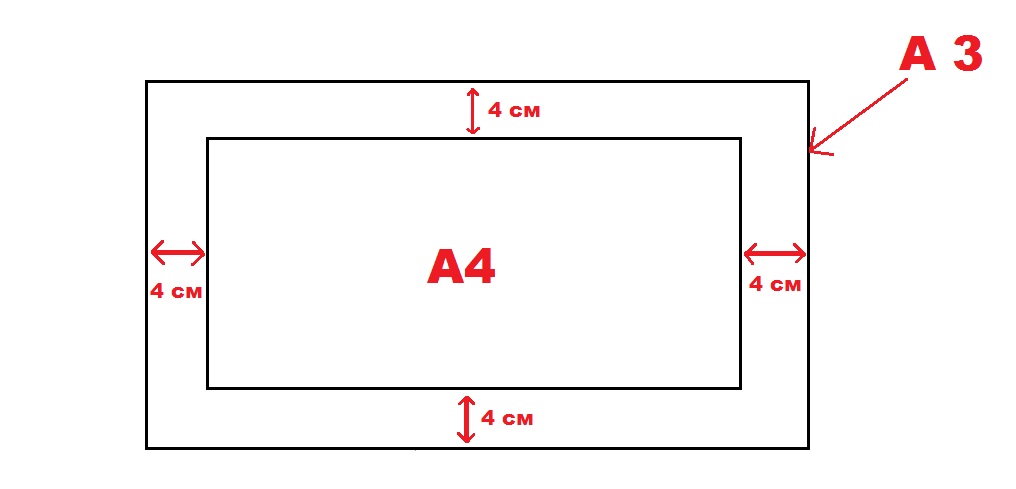 В правом нижнем углу указать название работы, ФИ автора, возраст, название клубного формирования, ФИО руководителя, КДЦ или СДК.№ п/п12345Ведомственная принадлежность, учреждение (полностью)Название работыФ.И. автораВозрастНазвание клубного формированияФ.И.О. руководителя клубного формирования(полностью)Иванов Иван  10 летРисунок «Победный май!» Кружок ИЗО «Фантазия»Руководитель Петров А.А.МБУК Тогучинского района «Тогучинский КДЦ» 